ДА ЗДРАВСТВУЕТ ФУТБОЛ!              Под таким девизом 19 июня 2019 года в Марьянской детской библиотеке состоялось мероприятие, посвящённое Всемирному дню детского футбола и годовщине проведения Чемпионата Мира по футболу в России. Мероприятие проведено в рамках районного месячника антинаркотической направленности  и популяризации здорового образа жизни. В нём приняли участие дети летнего оздоровительного лагеря дневного пребывания МАОУ СОШ №8 и воспитанники ДЮСШ станицы Марьянской  под руководством тренера-преподавателя  В. А. Муштаева.    Торжественное открытие мероприятия с участием юных футболистов состоялось в библиотеке.  В информационно-познавательном    «Футбольном обозрении»    вниманию детей была представлена презентация, посвящённая не только годовщине  21-го Чемпионата Мира в России, но  также истории футбола, традициям и правилам игры, выдающимся футболистам, тренерам, как мирового футбола, так и российского, кубанского, а также  успехам   футболистов нашей станицы. Учащиеся Марьянской ДЮСШ рассказали о своих футбольных достижениях, предстоящих соревнованиях, о роли и значении футбола в их жизни. Егор Бирюк с радостью сообщил о своём зачислении в Академию ФК «Краснодар». Дети познакомились с книгами о футболе, предстоящими футбольными турнирами, активно участвовали в викторине. Мероприятие завершилось мастер-классом и весёлыми футбольными   эстафетами на спортивной площадке.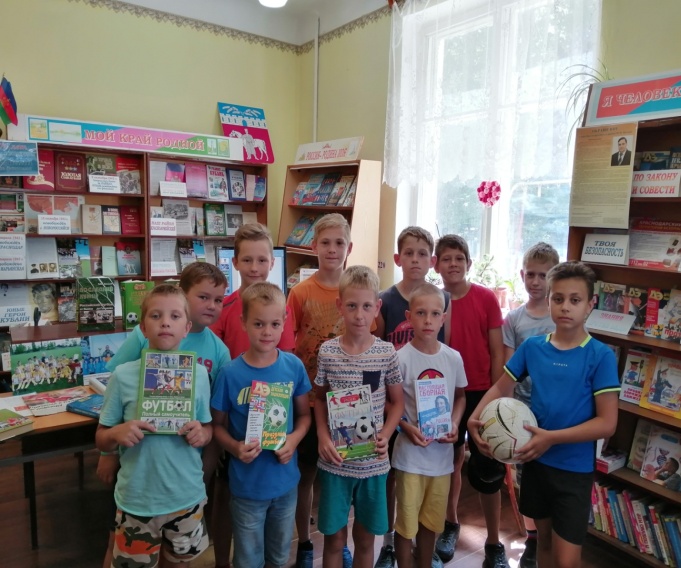 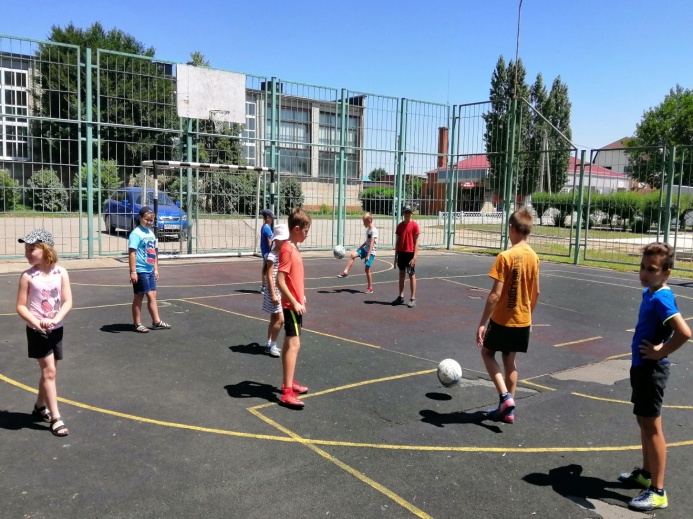            Благодарим администрацию, преподавателей  и воспитанников Марьянской ДЮСШ за совместную работу по приобщению детей  к спорту,  развитию их интересов и способностей, формированию основ здорового образа жизни, а  в конечном итоге -  становлению личности.